基本信息基本信息 更新时间：2021-05-15 17:50  更新时间：2021-05-15 17:50  更新时间：2021-05-15 17:50  更新时间：2021-05-15 17:50 姓    名姓    名王威王威年    龄34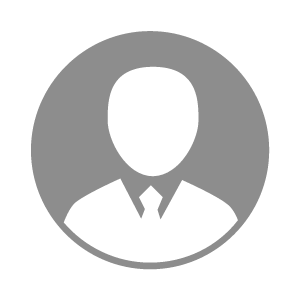 电    话电    话下载后可见下载后可见毕业院校齐齐哈尔工程学院邮    箱邮    箱下载后可见下载后可见学    历大专住    址住    址期望月薪面议求职意向求职意向仓管/物流员仓管/物流员仓管/物流员仓管/物流员期望地区期望地区不限不限不限不限教育经历教育经历就读学校：齐齐哈尔工程学院 就读学校：齐齐哈尔工程学院 就读学校：齐齐哈尔工程学院 就读学校：齐齐哈尔工程学院 就读学校：齐齐哈尔工程学院 就读学校：齐齐哈尔工程学院 就读学校：齐齐哈尔工程学院 工作经历工作经历工作单位：东方希望集团有限公司 工作单位：东方希望集团有限公司 工作单位：东方希望集团有限公司 工作单位：东方希望集团有限公司 工作单位：东方希望集团有限公司 工作单位：东方希望集团有限公司 工作单位：东方希望集团有限公司 自我评价自我评价其他特长其他特长